INDICAÇÃO Nº 3993/2018Sugere ao Poder Executivo Municipal a instalação de mesas e bancos de concreto em área Pública “Praça” localizada na Rua Alberto Líra, defronte ao nº 273, no bairro Residencial Furlan, neste município.Excelentíssimo Senhor Prefeito Municipal, Nos termos do Art. 108 do Regimento Interno desta Casa de Leis, dirijo-me a Vossa Excelência para sugerir que, por intermédio do Setor competente, a possibilidade de  instalar  mesas e bancos de concreto em área Pública “Praça” localizada na Rua Alberto Líra, defronte ao nº 273, no bairro Residencial Furlan, neste município.Justificativa:Conforme reivindicação dos moradores do bairro Residencial Furlan, este vereador solicita à Administração Pública a possibilidade de instalar mesas e bancos de concreto em área Pública “Praça” localizada na Rua Alberto Líra, defronte ao nº 273, no bairro Residencial Furlan, uma vez que essa Praça é bastante frequentada pelos moradores, que aos finais de semana realizam programas familiares no local e por muitas vezes esses eventos são demorados, e ainda por ser um programa familiar levam as crianças para prestigiar, motivo esse a necessidades de instalação de mesas e bancos de concretos no local, para uma melhor comodidade aos moradores e aos visitantes.   Plenário “Dr. Tancredo Neves”, em 03 de agosto de 2.018.JESUS VENDEDOR- Vereador / Vice-presidente -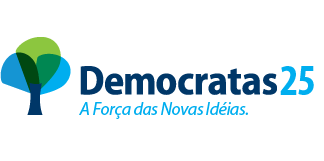 